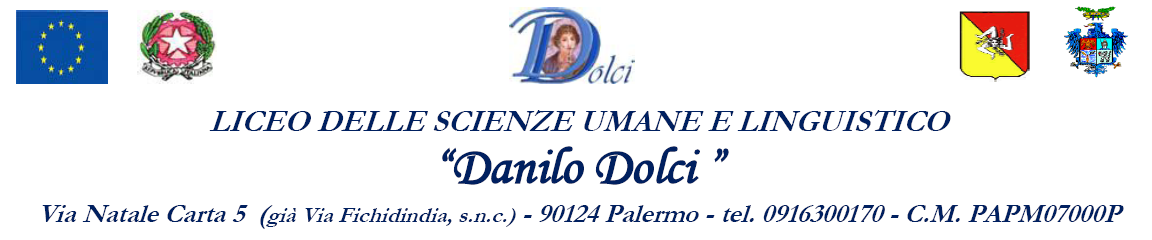 PIANO DIDATTICO PERSONALIZZATOMuoversi con i tasti cursori per compilare i campi1.DATI GENERALI:2. FUNZIONAMENTO DELLE ABILITÀ DI LETTURA, SCRITTURA E CALCOLO; MOTIVAZIONE E COMPORTAMENTO3. DIDATTICA PERSONALIZZATAStrategie e metodi di insegnamento:Selezionare tra le opzioni proposte:Valorizzare nella didattica linguaggi comunicativi altri dal codice scritto (linguaggio iconografico, parlato), utilizzando mediatori didattici quali immagini, disegni e riepiloghi a voceUtilizzare schemi e mappe concettualiInsegnare l’uso di dispositivi extratestuali per lo studio (titolo, paragrafi, immagini) Promuovere inferenze, integrazioni e collegamenti tra le conoscenze e le disciplineDividere gli obiettivi di un compito in “sotto obiettivi” Offrire anticipatamente schemi grafici relativi all’argomento di studio, per orientare l’alunno nella discriminazione delle informazioni essenzialiPrivilegiare l’apprendimento dall’esperienza e la didattica laboratorialePromuovere processi metacognitivi per sollecitare nell’alunno l’autocontrollo e l’autovalutazione dei propri processi di apprendimentoIncentivare la didattica di piccolo gruppo e il tutoraggio tra pariPromuovere l’apprendimento collaborativoMisure dispensative/strumenti compensativi/tempi aggiuntivi:Selezionare tra le opzioni proposte:Misure dispensativeAll’alunno con DSA è garantito l’essere dispensato da alcune prestazioni non essenziali ai fini dei concetti da apprendere. Esse possono essere, a seconda della disciplina e del caso:la lettura ad alta vocela scrittura sotto dettaturaprendere appunticopiare dalla lavagnail rispetto della tempistica per la consegna dei compiti scrittila quantità eccessiva dei compiti a casal’effettuazione di più prove valutative in tempi ravvicinatilo studio mnemonico di formule, tabelle, definizioni sostituzione della scrittura con linguaggio verbale e/o iconograficodispensa dalle prove scritte in lingua straniera esonero dall’insegnamento delle lingue straniereStrumenti compensativiAltresì l’alunno con DSA può usufruire di strumenti compensativi che gli consentono di compensare le carenze funzionali determinate dal disturbo. Aiutandolo nella parte automatica della consegna, permettono all’alunno di concentrarsi sui compiti cognitivi oltre che avere importanti ripercussioni sulla velocità e sulla correttezza. A seconda della disciplina e del caso, possono essere: 											formulari, sintesi, schemi, mappe concettuali delle unità di apprendimentotabella delle misure e delle formule geometrichecomputer con programma di videoscrittura, correttore ortografico; stampante e scannercalcolatrice o computer con foglio di calcolo e stampanteregistratore e risorse audio (sintesi vocale, audiolibri, libri digitali)software didattici specificicomputer con sintesi vocale vocabolario multimediale Strategie e strumenti utilizzati dall'alunno nello studio:Selezionare tra le opzioni proposte:Strategie utilizzate dall’alunno nello studio strategie utilizzate (sottolinea, identifica parole–chiave, costruisce schemi, tabelle o diagrammi) modalità di affrontare il testo scritto (computer, schemi, correttore ortografico) modalità di svolgimento del compito assegnato (è autonomo, necessita di azioni di supporto) riscrittura di testi con modalità grafica diversa usa strategie per ricordare (uso immagini, colori, riquadrature) Strumenti utilizzati dall’alunno nello studio strumenti informatici (libro digitale, programmi per realizzare grafici) fotocopie adattate utilizzo del PC per scrivere registrazioni testi con immagini software didattici4.  VALUTAZIONE (anche per esami conclusivi dei cicli)L'alunno nella valutazione delle diverse discipline si avvarrà di:Selezionare tra le opzioni proposte:Programmare e concordare con l’alunno le verifiche Prevedere verifiche orali a compensazione di quelle scritte (soprattutto per la lingua straniera)Lettura delle consegne degli esercizi e/o fornitura, durante le verifiche, di prove su supporto digitalizzato leggibili dalla sintesi vocale Valutazioni più attente alle conoscenze e alle competenze di analisi, sintesi e collegamento piuttosto che alla correttezza formale Far usare strumenti e mediatori didattici nelle prove sia scritte sia orali (mappe concettuali, mappe cognitive)Introdurre prove informatizzateProgrammare tempi più lunghi per l’esecuzione delle provePianificare prove di valutazione formativa   Suggerimenti operativi per l'ultimo anno di corsoAnnualmente il MIUR fornisce indicazioni sulle modalità di svolgimento degli esami di Stato conclusivi dei corsi di studio di istruzione secondaria di primo e secondo grado. Nel documento è sempre presente un articolo specifico sulle modalità di effettuazione degli esami da parte dei candidati con DSA.Si deve anche tener conto della normativa relativa a “Istruzioni e modalità organizzative e operative per lo svolgimento degli esami di stato” (Regolamento del nuovo Esame di Stato, il D.P.R. n. 323/98 all'Art. 5 comma 2, l' O.M. n. 37/14 all' art. 6) per la compilazione del DOCUMENTO DEL CONSIGLIO DI CLASSE DEL 15 MAGGIO.  O.M 37/2014 , art.6c.1. I consigli di classe dell'ultimo anno di corso elaborano, entro il 15 maggio, per la commissione d'esame, un apposito documento relativo all'azione educativa e didattica realizzata nell'ultimo anno di corso.c.2. Tale documento indica i contenuti, i metodi, i mezzi, gli spazi e i tempi del percorso formativo, i criteri, gli strumenti di valutazione adottati, gli obiettivi raggiunti, nonché ogni altro elemento che i consigli di classe ritengano significativo ai fini dello svolgimento degli esami. Art. 18 Le Commissioni predispongono adeguate modalità di svolgimento delle prove scritte e orali. Nello svolgimento delle prove scritte, i candidati possono utilizzare gli strumenti compensativi previsti dal Piano Didattico Personalizzato o da altra documentazione redatta ai sensi dell’articolo 5 del decreto ministeriale 12 luglio 2011. In particolare, si segnala l’opportunità di prevedere tempi più lunghi di quelli ordinari per lo svolgimento della prove scritte, di curare con particolare attenzione la predisposizione della terza prova scritta, con particolare riferimento all’accertamento delle competenze nella lingua straniera, di adottare criteri valutativi attenti soprattutto al contenuto piuttosto che alla forma. Al candidato potrà essere consentita la utilizzazione di apparecchiature e strumenti informatici nel caso in cui siano stati impiegati per le verifiche in corso d’anno o comunque siano ritenuti funzionali allo svolgimento dell’esame, senza che venga pregiudicata la validità delle prove. Regolamento Valutazione DPR 122/2009 - Schema di regolamento concernente “Coordinamento delle norme vigenti per la valutazione degli alunni e ulteriori modalità applicative in materia”, Art. 10 Valutazione degli alunni con difficoltà specifica di apprendimento (DSA) 1. Per gli alunni con difficoltà specifiche di apprendimento (DSA) adeguatamente certificate, la valutazione e la verifica degli apprendimenti, comprese quelle effettuate in sede di esame conclusivo dei cicli, devono tenere conto delle specifiche situazioni soggettive di tali alunni; a tali fini, nello svolgimento dell’attività didattica e delle prove d’esame, sono adottati gli strumenti compensativi e dispensativi ritenuti più idonei. 2. Nel diploma finale rilasciato al termine degli esami non viene fatta menzione delle modalità di svolgimento e della differenziazione delle prove.4. INDICAZIONI PER LE PROVE INVALSI ( Solo per le classi 2° e 5°)Secondo il D.Lgs 62/2017 le alunne e gli alunni con DSA – Disturbi Specifici dell’Apprendimento partecipano alle Prove INVALSI secondo le modalità previste dal proprio PDP – Lo studente con DSA svolge le Prove INVALSI nel loro formato standard oppure con l’ausilio di misure compensative quali:- tempo aggiuntivo – fino a 15 min. per ciascuna prova- dizionario e/o calcolatrice- donatore di voce per l’ascolto individuale in audio-cuffiaNel caso della Prova di Inglese, se il PDP prevede l’esonero dalla prova scritta di lingua straniera o dall’insegnamento della lingua straniera, lo studente con DSA non svolge la prova di lettura o di ascolto oppure l’intera Prova nazionale. Gli alunni dispensati da una o da entrambe le Prove di Inglese non ricevono al termine del primo e del secondo ciclo di studi la descrizione dei livelli di apprendimento da parte dell’INVALSI.Nell’ottica di una proficua collaborazione tra tutti i soggetti coinvolti e interessati  a  perseguire il  successo formativo dello/a studente/studentessa, la famiglia si impegna a: (Indicare solo le voci che interessano) Sostenere l’organizzazione dello studio giornaliero e settimanale Supportare i/lal ragazzo/a nello studio Garantire l’affiancamento di un tutor verificare lo svolgimento dei compiti assegnati   sostenere la motivazione  controllare il registro elettronico  mantenere i contatti con i Serviziassicurare la regolarità della frequenzaLo studente si impegna a:   curare la preparazione personale  organizzare il proprio lavoro giornaliero e settimanale   portare a termine i compiti assegnati    cooperare con tutti i compagni  facilitare la comunicazione scuola famiglia    utilizzare gli strumenti compensativi   rispettare le date concordate per le verifiche   frequentare regolarmente le lezioni   frequentare regolarmente i corsi di recupero, secondo le indicazioni dei docentiLe parti coinvolte si impegnano a rispettare quanto condiviso e concordato, nel presente PDP, per il successo formativo dell'alunno.FIRMA DEI DOCENTIFIRMA DEI GENITORIFIRMA DELL’ALLIEVO (per la scuola sec. di II gr.)Data di compilazione					                       Palermo,      /      /2022            IL DIRIGENTE SCOLASTICO	                                                                                          Matteo Croceweb: www.liceodanilodolci.edu.it -  email:papm07000p@istruzione.itC.F. 97163270826 – PEC:papm07000p@pec.istruzione.itNOME E COGNOME: CLASSE: DATA E LUOGO DI NASCITA:BES (DSA):☐ Dislessia☐ Disortografia☐ Disgrafia☐ Discalculia☐ DSA con iter diagnostico non completo/in corso☐ Disturbi evolutivi specifici di altra tipologiaDisturbi del linguaggio, delle abilità non verbali, della coordinazione motoria, disturbo dell’attenzione e dell’iperattività (ADHD), funzionamento intellettivo limite, disturbo oppositivo provocatorio (DOP), altro (cancellare le voci che non interessano) ☐ Dislessia☐ Disortografia☐ Disgrafia☐ Discalculia☐ DSA con iter diagnostico non completo/in corso☐ Disturbi evolutivi specifici di altra tipologiaDisturbi del linguaggio, delle abilità non verbali, della coordinazione motoria, disturbo dell’attenzione e dell’iperattività (ADHD), funzionamento intellettivo limite, disturbo oppositivo provocatorio (DOP), altro (cancellare le voci che non interessano) Diagnosi medico-specialisticaredatta in data      da      presso      aggiornata in data      da     presso      BES:☐ Svantaggio socio-economico☐ Svantaggio linguistico e culturale☐  Disagio comportamentale-relazionale☐  altro (Specificare).....................................................................      ☐ Svantaggio socio-economico☐ Svantaggio linguistico e culturale☐  Disagio comportamentale-relazionale☐  altro (Specificare).....................................................................      INTERVENTI PREGRESSI E/O CONTEMPORANEI AL PERCORSO SCOLASTICO:effettuati da             presso      periodo e frequenza      modalità      effettuati da             presso      periodo e frequenza      modalità      SCOLARIZZAZIONE PREGRESSA:Documentazione relativa alla scolarizzazione e alla didattica nella Scuola Secondaria di I Grado      Documentazione relativa alla scolarizzazione e alla didattica nella Scuola Secondaria di I Grado      RAPPORTI SCUOLA-FAMIGLIA:        LetturaVelocità   Correttezza                   Comprensione Elementi desunti dalla diagnosiElementi desunti dall’osservazione in classe        LetturaVelocità   Correttezza                   Comprensione        Scrittura(Grafia, tipologia di errori, produzione testi: ideazione, stesura, revisione)Elementi desunti dalla diagnosiElementi desunti dall’osservazione in classe       Scrittura(Grafia, tipologia di errori, produzione testi: ideazione, stesura, revisione)       Calcolo (Accuratezza e velocità nel calcolo a mente e scritto)Elementi desunti dalla diagnosiElementi desunti dall’osservazione in classe       Calcolo (Accuratezza e velocità nel calcolo a mente e scritto)       AltroEventuali disturbi nell'area motorio-prassica:      Eventuali disturbi nell'area motorio-prassica:             AltroUlteriori disturbi associati:      Ulteriori disturbi associati:             AltroBilinguismo o italiano L2:      Bilinguismo o italiano L2:             AltroLivello di autonomia:                               Livello di autonomia:                               Motivazione e comportamento(Partecipazione al dialogo educativo, consapevolezza delle proprie difficoltà,accettazione degli strumenti compensativi e delle misure dispensative,autostima,regolarità frequenza scolastica, rispetto delle regole)Discipline linguistico-espressiveDiscipline logico-matematicheDiscipline storico-geografico-socialiAltreDiscipline linguistico-espressiveDiscipline logico-matematicheDiscipline storico-geografico-socialiAltreDiscipline linguistico-espressiveDiscipline logico-matematicheDiscipline storico-geografico-socialiAltreDisciplinaMisure dispensativeStrumenti compensativiTempi aggiuntiviItalianoMatematicaLingue straniereFisica Scienze   Scienze Umane   Filosofia Diritto   Storia dell’arteLatino    Ed. fisica     ReligioneEd FisicaDisciplina Misure compensativeEventuale esonero (solo per la lingua inglese)ItalianoMatematica IngleseN°DISCIPLINADOCENTIFIRMA1.2.3.4.5.6.7.8.9.10.11.12.N°NOMECOGNOMEFIRMA1.2.N°NOMECOGNOMEFIRMA1.